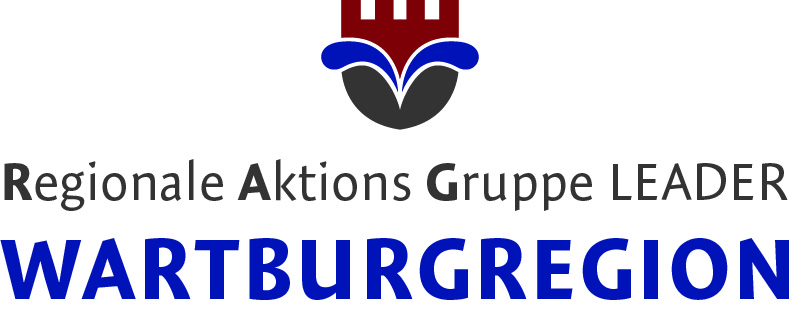 Projektidee zu LEADER 2014-2020Projektträger/ AntragstellerBezeichnung des VorhabensProjektzieleMögliche PartnerZuordnung zu EntwicklungszielenZuordnung zu Handlungsfeldzielen7. 	Innovativer AnsatzBeschreibung9.	FinanzierungHinweis: Dies ist nicht das LEADER-Antragsformular, sondern die unverbindliche Einreichung einer Projektidee. Das LEADER-Regionalmanagement wird sich mit Ihnen in Verbindung setzen und das Projekt mit Ihnen gemeinsam bis zur Antragstellung weiterentwickeln.Datum __________________________________ Unterschrift ________________________________ErläuterungenProjektträger/ Antragsteller Bitte Namen und Kontakt des Projektträgers angeben; bei Vereinen und anderen Organisationen sowie kommunalen Antragstellern bitte außerdem den Ansprechpartner eintragen.Bezeichnung des VorhabensGeben Sie Ihrem Projekt einen kurzen, aber aussagekräftigen Namen.ProjektzieleErläutern Sie in Stichpunkten, welche konkreten Ziele ihr Projekt verfolgt. Dies kann beispielsweise die touristische Entwicklung der Region oder die Zusammenarbeit von Vereinen im Ort sein.Mögliche PartnerÜberlegen Sie, wer sich bei der Projektplanung und -durchführung beteiligen könnte. Suchen Sie sich Unterstützer und Mitstreiter für Ihre Idee. Zuordnung zu EntwicklungszielenÜber LEADER können solche Projekte gefördert werden, die zur Umsetzung der Regionalen Entwicklungsstrategie beitragen. Bitte ordnen Sie Ihr Projekt daher mindestens einem der genannten Entwicklungsziele zu. Näheres zu den Entwicklungszielen können Sie auf S. 43 der Entwicklungsstrategie nachlesen.Zuordnung zu HandlungsfeldzielenJedes der drei Handlungsfelder der Regionalen Entwicklungsstrategie ist mit konkreten Handlungsfeldzielen hinterlegt. Bitte überlegen Sie, welchen Handlungsfeldzielen Sie Ihr Projekt zuordnen würden (z.B. A.Z1, B.Z9 etc.) und begründen Sie Ihre Auswahl kurz. Eine Auflistung der Handlungsfeldziele finden Sie ab S. 46 der Regionalen Entwicklungsstrategie.Innovativer AnsatzEin Ziel des LEADER-Ansatzes ist es, neue Lösungswege zu suchen und auszuprobieren. Deshalb werden insbesondere solche Projekte gefördert, die einen modellhaften Charakter haben und so noch nicht in der Region umgesetzt wurden. BeschreibungBitte beschreiben Sie Ihre Projektidee und die geplante Umsetzung kurz und leicht verständlich. Erläutern Sie die Hintergründe zum Projekt und listen Sie auf, was genau durchgeführt werden soll.FinanzierungRecherchieren Sie, wie hoch die Gesamtkosten für Ihr Projekt voraussichtlich sein werden. Der Projektträger geht immer in Vorleistung; er muss den Eigenanteil (i.d.R. 40% der Gesamtkosten) selbst aufbringen und bekommt bis zu 60% als nicht rückzahlbaren Zuschuss. Bei Kleinprojekten mit Gesamtkosten zwischen 2.000,- und 5.000,- Euro können bis zu 75% Zuschuss gewährt werden und Sie haben ggf. die Möglichkeit, den Eigenanteil durch eigene Arbeitsleistungen zu erbringen. Ein Projekt kann sich über mehrere Jahre erstrecken, dementsprechend wird dann auch der Zuschuss über mehrere Jahre ausgezahlt. Name/ InstitutionAnsprechpartnerAdresseTelefonEmail A: Schaffung eines zukunftsfähigen Lebensraums durch nachhaltige Siedlungs-, Landschafts- und Infrastrukturentwicklung B: Stärkung der ländlichen Wirtschaft und ihrer Wertschöpfungsketten C: Förderung von bürgerschaftlichem Engagement, gesellschaftlicher Teilhabe und lebenslangem Lernen1. geplante Gesamtausgaben1. geplante Gesamtausgaben abzüglich Leistungen Dritter abzüglich Leistungen Dritter abzüglich nicht zuwendungsfähiger Leistungen abzüglich nicht zuwendungsfähiger Leistungen2. voraussichtlich zuwendungsfähige Ausgaben2. voraussichtlich zuwendungsfähige Ausgaben    davon unbare Eigenleistungen als Sachausgaben (nur bei Kleinprojekten)    davon unbare Eigenleistungen als Sachausgaben (nur bei Kleinprojekten)3. beantragter Zuschuss zur Deckung der zuwendungsfähigen Ausgaben 3. beantragter Zuschuss zur Deckung der zuwendungsfähigen Ausgaben     davon im Jahr:2020204. die Eigenmittel zu den voraussichtlich zuwendungsfähigen Ausgaben und zu den nicht zuwendungsfähigen Leistungen betragen somit4. die Eigenmittel zu den voraussichtlich zuwendungsfähigen Ausgaben und zu den nicht zuwendungsfähigen Leistungen betragen somit